Cukrárska výrobaOdborný výcvik 1.ročníkDecember 2021Aplikácia náplní rozotieraním, striekaním, dávkovanímRozotieraním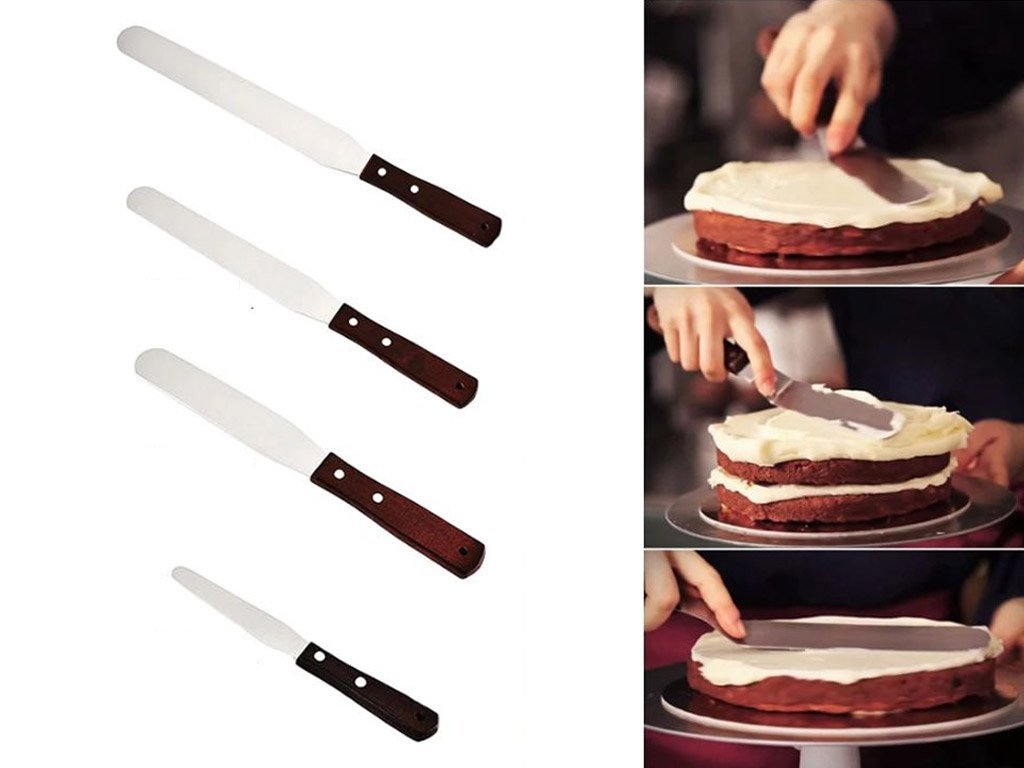 Striekaním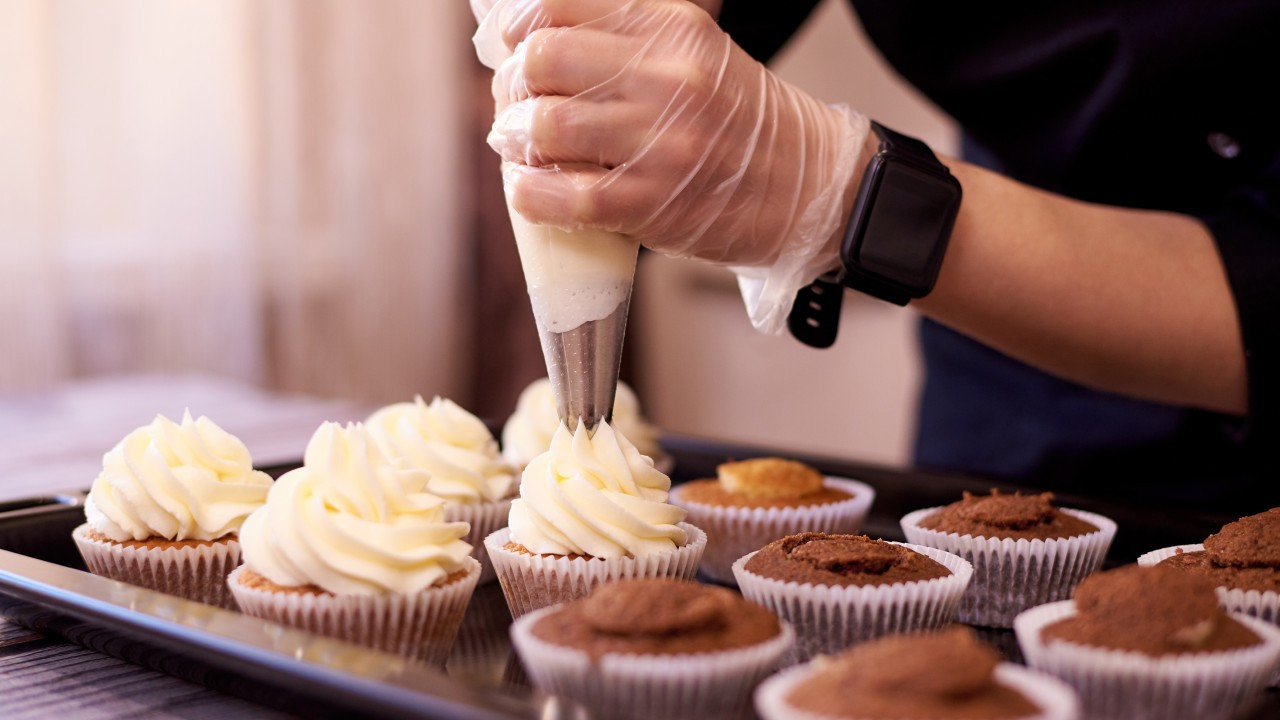 Dávkovaním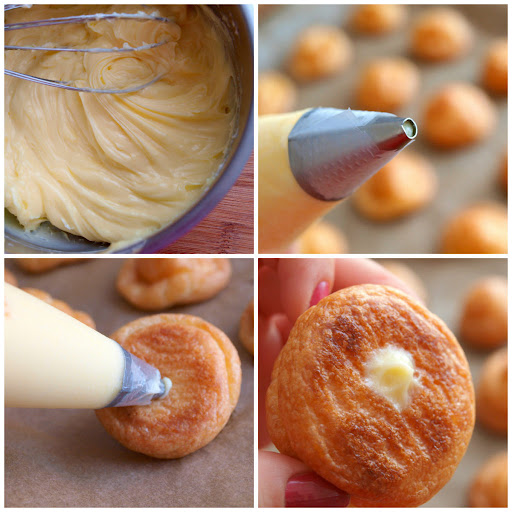 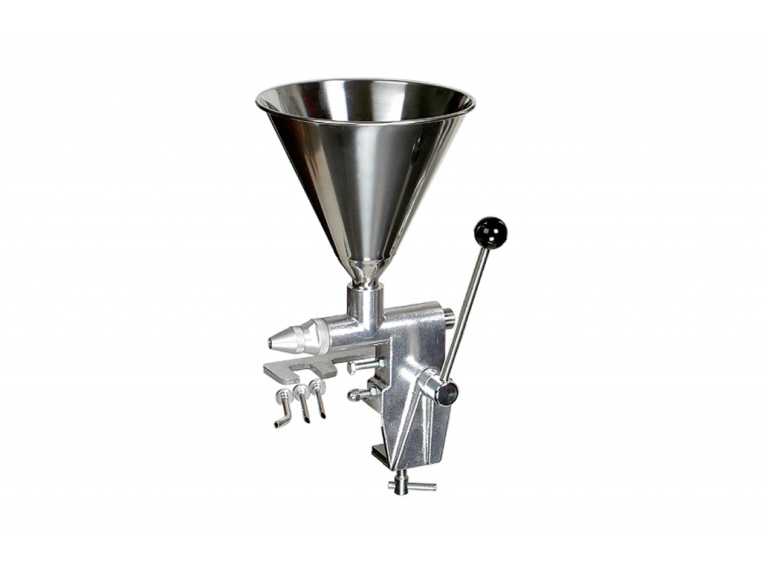 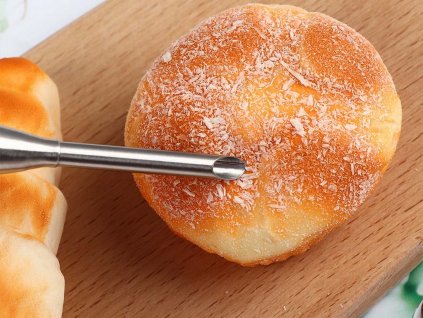 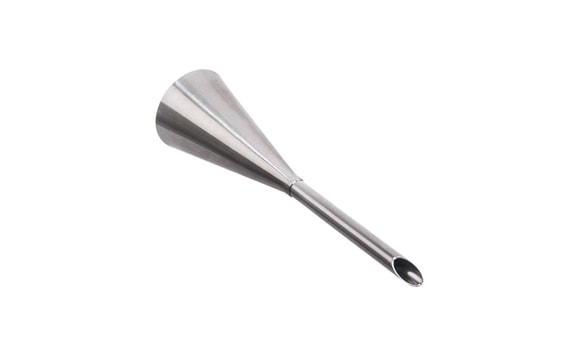 Plniaca špička na zákusky                                                                 Dávkovač plniek